РЕШЕТИЛІВСЬКА МІСЬКА РАДА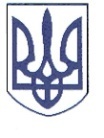 ПОЛТАВСЬКОЇ ОБЛАСТІРОЗПОРЯДЖЕННЯ	05 грудня 2022 року                                                                                            № 208Про виплату одноразової грошової допомоги, як члену сім’ї мобілізованої особи, яка загинула виконуючи бойові завдання в ході військової агресії Російської Федерації проти України	Відповідно до рішення  Решетилівської міської  ради сьомого  скликання від 09.11.2018 ,,Про затвердження Комплексної програми соціального захисту населення Решетилівської міської ради на 2019-2023 роки” (11 позачергова сесія) (зі змінами), розглянувши заяви та подані  документи  Гаращенко Н.В., Терновської О.П.ЗОБОВ’ЯЗУЮ:Відділу бухгалтерського обліку, звітності та адміністративно-господарського забезпечення (Момот С.Г.) виплатити грошову допомогу кожному в розмірі 5 000 (п’ять тисяч) грн.: Гаращенко Наталії Василівні, яка зареєстрована та проживає за адресою: *** Полтавської області;Терновській Ользі Петрівні, яка зареєстрована та проживає за адресою: *** Полтавської області.Міський   голова                                                                         О.А. Дядюнова